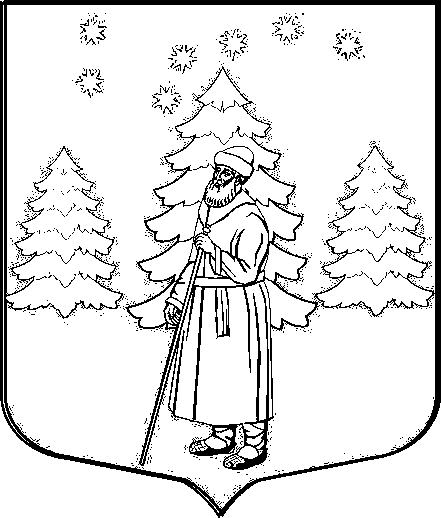 СОВЕТ   ДЕПУТАТОВ МУНИЦИПАЛЬНОГО   ОБРАЗОВАНИЯ  «СУСАНИНСКОЕ   СЕЛЬСКОЕ   ПОСЕЛЕНИЕ» ГАТЧИНСКОГО   МУНИЦИПАЛЬНОГО   РАЙОНА  ЛЕНИНГРАДСКОЙ   ОБЛАСТИР Е Ш Е Н И Е от 18 февраля 2016г.                                                                        № 100В целях приведения Устава МО «Сусанинское сельское поселение» в соответствие с федеральными законами, на основании ст. 44 Федерального Закона от 06.10.2003 № 131-ФЗ «Об общих принципах местного самоуправления в Российской Федерации», руководствуясь Уставом МО «Сусанинское сельское поселение»Совет депутатов МО «Сусанинское сельское поселение»Р Е Ш И Л:Принять в первом чтении проект новой редакции Устава Муниципального образования «Сусанинское сельское поселение» Гатчинского муниципального района Ленинградской области (Приложение № 1).Создать и утвердить состав рабочей группы по рассмотрению замечаний и предложений по внесению изменений и дополнений в проект новой редакции Устава МО «Сусанинское сельское поселение» (Приложение №2).Назначить публичные слушания по обсуждению проекта изменений и дополнений в проект новой редакции Устава муниципального образования Сусанинское сельское поселение Гатчинского муниципального района на 23 марта 2016 года на 16:00 час. Место проведения – здание администрации Сусанинского сельского поселения, по адресу: Ленинградская область, Гатчинский район, пос. Сусанино, Петровский проспект, д.20, зал заседаний администрации Сусанинского сельского поселения.Установить следующий порядок учета предложений по проекту изменений и дополнений проект новой редакции Устава МО «Сусанинское сельское поселение»: предложения принимаются до 17 марта 2016 года с 9.00 – 13.00 и с 14.00 – 17.00 ежедневно (кроме субботы и воскресенья) по адресу: Ленинградская область, Гатчинский район, пос. Сусанино, Петровский проспект, д.20, каб. № 7 (2 этаж).Установить следующий порядок участия граждан в обсуждении изменений и дополнений в проект новой редакции Устава МО «Сусанинское сельское поселение»:– путем направления письменных заявлений в соответствии с п.4 настоящего решения– путем непосредственного участия в обсуждении проекта изменений и дополнений в устав МО «Сусанинское сельское поселение» на публичных слушаниях в соответствии с п. 3 настоящего решения.Настоящее решение вступает в силу со дня опубликования в газете «Гатчинская правда»Глава МО «Сусанинское сельское поселение»			Е.Ю. ВахринаПриложение 2к решению Совета депутатов МО «Сусанинское сельское поселение»                           от 18 февраля 2016 года  № 100СОСТАВРАБОЧЕЙ ГРУППЫ ПО РАССМОТРЕНИЮ ЗАМЕЧАНИЙ ИПРЕДЛОЖЕНИЙ ПО ВНЕСЕНИЮ ИЗМЕНЕНИЙ И ДОПОЛНЕНИЙВ УСТАВ МО «СУСАНИНСКОЕ СЕЛЬСКОЕ ПОСЕЛЕНИЕ»Вахрина Е.Ю. – глава МО «Сусанинское сельское поселение»Бордовская Е.В. – глава администрации МО «Сусанинское сельское поселение»Бронштейн А.Я. – депутат Совета депутатов МО «Сусанинское сельское поселение»Григорьев И.Б. - депутат Совета депутатов МО «Сусанинское сельское поселение»Стручков Д.К. – заместитель главы администрации МО «Сусанинское сельское поселение»Петрова О.В. – главный бухгалтер администрации МО «Сусанинское сельское поселение»Никаноров В.А. – специалист администрации МО «Сусанинское сельское поселение»О принятии проекта новой редакции Устава МО «Сусанинское сельское поселение» Гатчинского муниципального района Ленинградской области